                                             Консультация  для  педагогов                            " Дидактические игры в режимных моментах".      Время пребывания ребёнка в детском саду, должно проходить плавно, перетекая из одной деятельности в другую, без использования традиционных фраз - приказов (идёмте мыть руки, одеваемся на прогулку, садимся обедать и.т.д.), чтобы вся жизнедеятельность ребёнка в дошкольном учреждении была игрой. Все мы знаем, что игра является ведущей деятельностью дошкольника, в процессе которой развиваются духовные и физические силы ребенка. А значит именно через игру мы развиваем в детях внимание, память, воображение, дисциплинированность, ловкость. Универсальным помощником в организации и проведении режимных моментов являются дидактические игры.      Очень часто при приеме детей, родители требуют к себе внимания воспитателей. Поэтому нужно организовать самостоятельную игру ребенка, используя настольно – печатные дидактические игры. Пока дети играют, воспитатель может переключать свое внимание с детей на родителей и обратно, направляя процесс игры.                                                               «Грибочки»Цель: Закреплять умение сопоставлять разнородные предметы по цвету.Ход игры: Предложите ребенку найти  красный грибочек и поставить его на штырек, потом найти красный из остальных и тоже поставить на штырек и т.д. (так же с желтыми, синими, зелеными)                                                            «Собери бусы»Цель: Закреплять умение группировать предметы по цвету, форме, размеру.Ход игры: Покажите ребенку приготовленные вами бусинки, объясните, что бусины разной формы, цвета, размера. Предложите  нанизать только красные(синие, желтые, зеленые), круглые(квадратные, треугольные) или большие(маленькие).                                                              «Мозаика»Цель: Развитие внимания, знакомство с цветом, обратить внимание, что цвет является признаком разных предметов и может быть использован для их обозначения.Ход игры: Покажите ребенку детали из мозаики, рассмотрите их, определите цвет. Предложите ребенку выложить ряд «ёлочек» (зеленые детали мозаики) и «грибочки» (красные детали мозаики).                                                               «Овощи»Цель: Закрепить знания о различных овощах.Ход игры: дети складывают картинки из частей и говорят как эти овощи называются, какого они цвета или вкуса, для чего используются.                                              «Разрезные картинки и кубики»Цель: Развивать умение детей, из отдельных частей(2-4 частей) составлять целый предмет.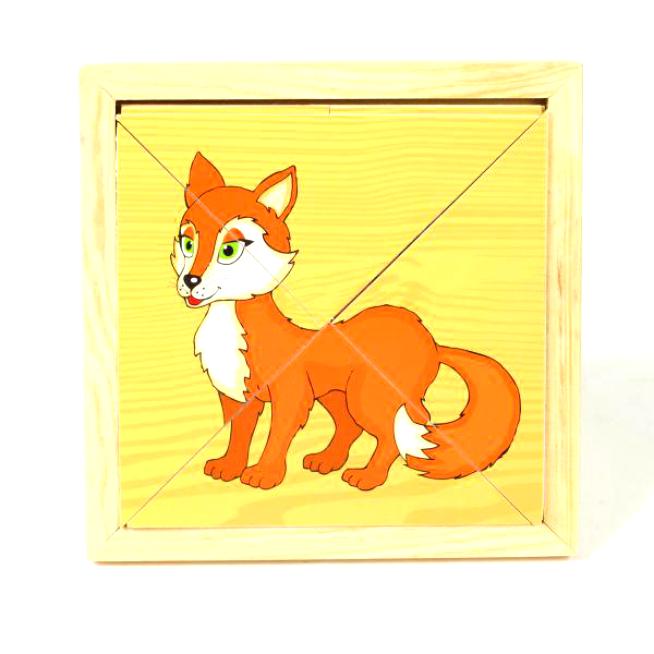 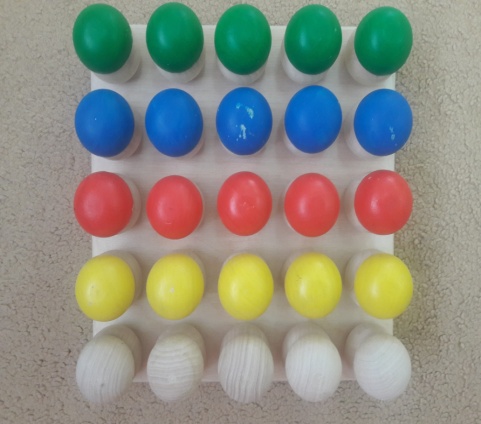 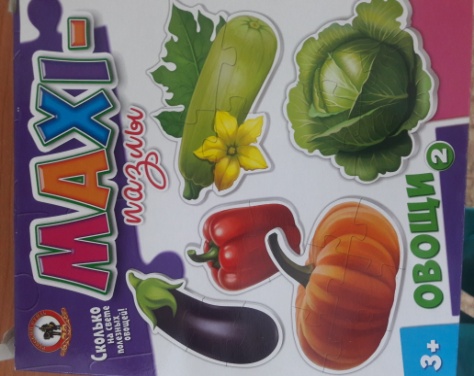          После зарядки и перед дневным сном воспитатель может провести с детьми игры на формирование гигиенических навыков, культуры поведения и самостоятельных действий.                                                   Игра «Помоги зайчику»Цель: продолжать учить детей употреблять в своей речи «волшебные» слова; развивать память, речь; воспитывать доброжелательность.Материал: игрушечный зайчик.Ход игры: Воспитатель предлагает детям подарить зайчику «волшебные» слова. Дети по очереди подходят к зайчику и говорят ему «волшебные» слова. Например: «спасибо», «пожалуйста», «добрый день» и другие.                                                   Игра «Да или нет»Цель: формировать у детей желание беречь здоровье и здоровье других детей; учить понимать: что можно делать, а что - нет.Ход игры: Воспитатель предлагает поиграть в игру.Воспитатель: Я буду называть ситуации, а вы, если так можно делать, - хлопаете в ладоши, если нельзя - топаете ногами. Например: можно играть спичками; можно ровно сидеть за столом; во время еды не следует разговаривать: не умываться утром; нельзя брать в руки острых предметов; нельзя прыгать с высоких горок; необходимо мыть руки после возвращения с прогулки и т.д.                                                  Игра « Подготовь постель ко сну»Цель: формировать у детей самостоятельные действия; учить ребенка расстилать свою постель.Ход игры: Воспитатель предлагает помочь Мишутке расстелить свою постель. Вместе с Мишуткой показывает и комментирует свои действия: "Сначала складываем покрывало, затем отворачиваем одеяло и поправляем подушку". После воспитатель предлагает детям расстелить свои постели, при необходимости помогает им.        Дети знают, что перед едой нужно мыть руки. И что бы было интересней, то этот процесс  можно сопровождать играми:Игра: « Кто умеет чисто умываться? »                   Игра: «  Зайка серый умывается »Воспитатель:- Кто умеет чисто мыться?                    Дети повторяют за воспитателем                            Кто водицы не боится?                        движения со словами:Дети:- Это, мы! Это, мы!                                              "Зайка серенький умывается,           Ну, конечно, это мы!                                            видно в гости собирается:                                                                                           вымыл носик, вымыл ротик,                                                                                           вымыл ухо, вытер сухо."        А вот перед приемом пищи целесообразно организовать развивающие игры типа: « Чем полезен? »,«Съедобное- несъедобное»,«Угадай, из чего? », дидактические игры и беседы о пользе продуктов для здоровья, о разнообразии блюд.        Во время прогулки с детьми, для развития связной речи, можно провести игру :                                                       Игра «Хорошо – плохо»Цель: формирование у детей представления о противоречивости окружающего мира.Ход игры: дети, передовая мяч по кругу, рассказывают, что, на их взгляд, хорошо или плохо.Воспитатель задает тему, например: «Дождь».Дети: «Дождь – это хорошо: смывает пыль с деревьев, полезен для земли и растений, но плохо: намочит нас, бывает холодным».        Ребятам очень нравятся подвижные речевые игры:                                                        Игра « Листья » Цель: развитие координации движений и  речи.Ход игры:   Листья осенние тихо кружатся, (кружимся на цыпочках)                    Листья нам под ноги тихо ложатся. (приседаем)                    И под ногами шуршат, шелестят, (движения руками)                    Будто опять закружиться хотят. (поднимаемся, кружимся и разбегаемся врассыпную по участку).                                                 Игра « Кот и мыши» Цель: учить действовать в соответствии с текстом, исполнять главную роль, развивать речь.Ход игры: Дети - мышки приседают в начерченных кружочках. Ребенок  - кошка сидит в уголке.Мышки в норочках сидели,           Закрыть лицо широко раздвинуть пальцы.Мышки в щелочки глядели.Видят, кошки не видать.       Вышли мышки погулять.                  Легкий бег на носках.Мышки корку отыскали                      Приседают, "грызут"И обедать сразу стали.Хрум - хрум - хрум!                      Хлопки в ладоши, шум, веселье.Хрум - хрум - хрум!    Подняли мышата шум.Кошка мышек услыхалаИ мышаток догоняла!                    Мышки убегают, кашка их догоняет.       Организуя режимные моменты, воспитатель должен создавать доброжелательную атмосферу сотрудничества. Очень важно учитывать индивидуальные особенности каждого: не торопить медлительного ребенка, не предлагать непосильные для малыша действия, не выполнять за него то, что он может сделать сам. Комфортным для ребенка является доброжелательный, ласковый и эмоционально положительный тон воспитателя. Ласку, мягкость и доброжелательность воспитателя не следует путать со вседозволенностью.       Если организация и проведение режимных моментов происходит в игре, дети с большим удовольствием откликаются на предложения воспитателя, учатся новому и закрепляют полученные ранее знания и навыки без напряжения и стресса.        Учитывая то, что игра является самым любимым и желанным видом детской деятельности и имеет огромное развивающее значение, несложно понять, в чем заключается ее волшебная сила.1. Игра для ребенка — это радость и удовольствие.2. Игра облегчает адаптационный период.3. Игра помогает установить доверительные отношения с ребенком.4. Игра способствует становлению целенаправленной деятельности.5. Игра — окно в мир взрослой жизни.6. Игра способствует развитию речи.7. Игра имеет значение для умственного развития.  Вывод: Правильно организованный педагогический процесс с применением дидактических  игр, будет способствовать полноценному и эффективному развитию ребенка.